Valentine ‘stay and play’ 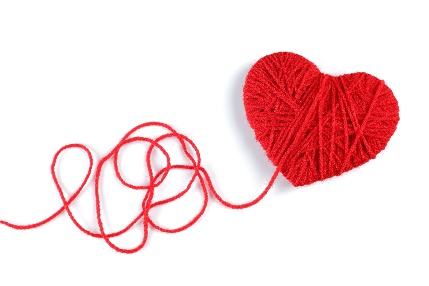 You are invited to join us in the Caterpillar’s class on Monday 13th February at 3pm for crafts and activities with your child.  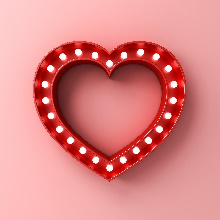 ____________________________________________________________________Child’s name ________________________________________________ I will attend the session from 3 - 3.30pm    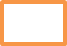 I enclose a contribution of £1 towards resources   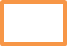 